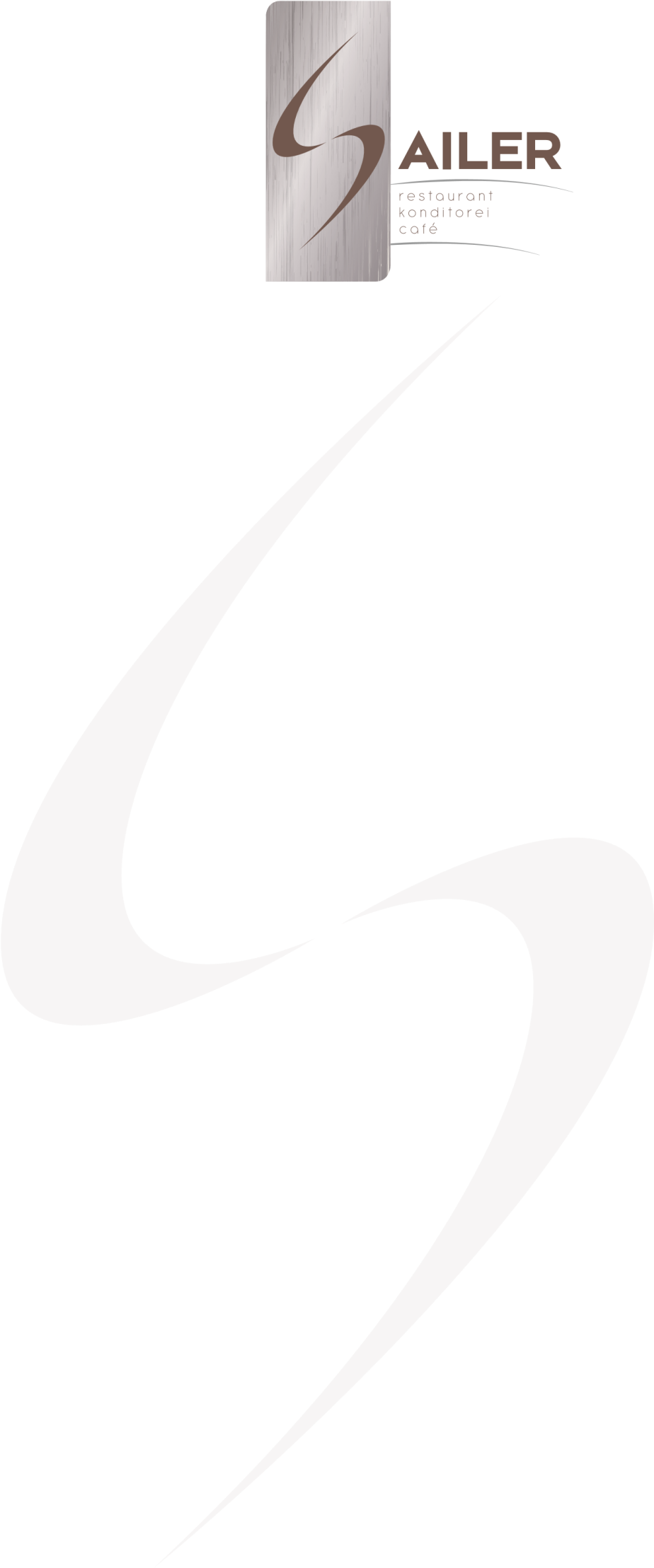 VorspeisenHalbe Avocado | Humus | Meersalz | Tomaten | Olivenöl 7,50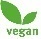 Shrimps Cocktail | Avocado | Ananas | Cocktailsauce | Toastbrot 9,80Beef Tartar | Avocado | Kapern | Zwiebel | Butter | Toastbrot 14,90Cozze con vino bianco 11,70Miesmuscheln | Gemüse | WeissweinsudSuppen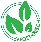 Karotten | Ingwer | Milchschaum | 5,40Rindssuppe | Frittaten | Petersilie 3,90Rindssuppe | Leberknödel | Petersilie 4,50SalateBlattsalate | Kartoffelscheiben | Speck | Kernöl 10,50Blattsalate | Rinder Streifen | Tomaten | Gurken 15,30Blattsalate | gegrilltes Saiblings Filet | Tomaten | Gurken 15,20Blattsalate | gebackenes Saiblings Filet | Tomaten | Gurken 15,50Blattsalate | gebackenes Hühnerfilet | Kürbispanade | Balsamico 13,90Fitnessalat | gegrillte Hühnerstreifen | Tomaten | Gurken 12,90Vitalsalat | Avocado in Sesam Mantel | Balsamico 13,90Blattsalate | Greenshell Muschel |Tomate | Gurke 13,50Gemischter Salat | Tomate | Gurke | Balsamico 4,40Grüne Blattsalate 3,90Sailer’s KlassikerSchweinefilet | Speckbohnen | Kroketten | Pfeffersauce 16,90Schnitzel vom Schwein | Petersilienkartoffel | Preiselbeer | Zitrone 12,90Sailer’s PfandlRindfiletstreifen | Rahmschwammerl | Speck | Gemüse | Spätzle 19,60Schweinefiletstreifen | Rahmschwammerl | Speck | Kroketten | Gemüse 16,90Spätzle | Käse | Röstzwiebel | grüner Salat 11,80Spätzle | Schinken | Käse | Röstzwiebel | grüner Salat 12,80Gegrillte Leckerei | Steakpommes | Marktgemüse 16,40Hausgemachte Ravioli | Spinat | Mango | Rucola | Paprika 12,70Hausgemachte Ravioli | Lachs | Dill | Rucola | Tomaten 16,20San Daniele Cordon bleu | Prosciutto | Käse | Kartoffeln | Preiselbeeren 15,70Attersee Saiblings Filet | Butterkartoffel 22,90Thai Curry Wahlweise: Gelb oder Rot (Scharf)
Gemüse | Koriander | Limette | Basmatireis 12,90wahlweise mit:Garnelen (3 Stück) + 8,40Hühnerstreifen + 5,50Rinderstreifen + 8,20Saiblings Filet + 6,80Steak und BurgerBeef Burger | BBQ-Sauce | Cheddar | Speck | Zwiebeln 15,90Crispy Chicken Burger | Honig Senf Sauce | Cheddar | Gurke | Tomate 14,60Italienischer Burger | Salciccia | Mozzarella | Smokey Baconnaise 16,20Gebackener Gemüse Burger | Cocktail Sauce | Gurke | Tomate 14,20Hüftsteak ca. 200g | Marktgemüse | Kräuterbutter 23,40Filetsteak ca. 200 g | Marktgemüse | Kräuterbutter 31,60Zu den Steaks und den Burgern werden Steakhouse Pommes und Ketchup serviert!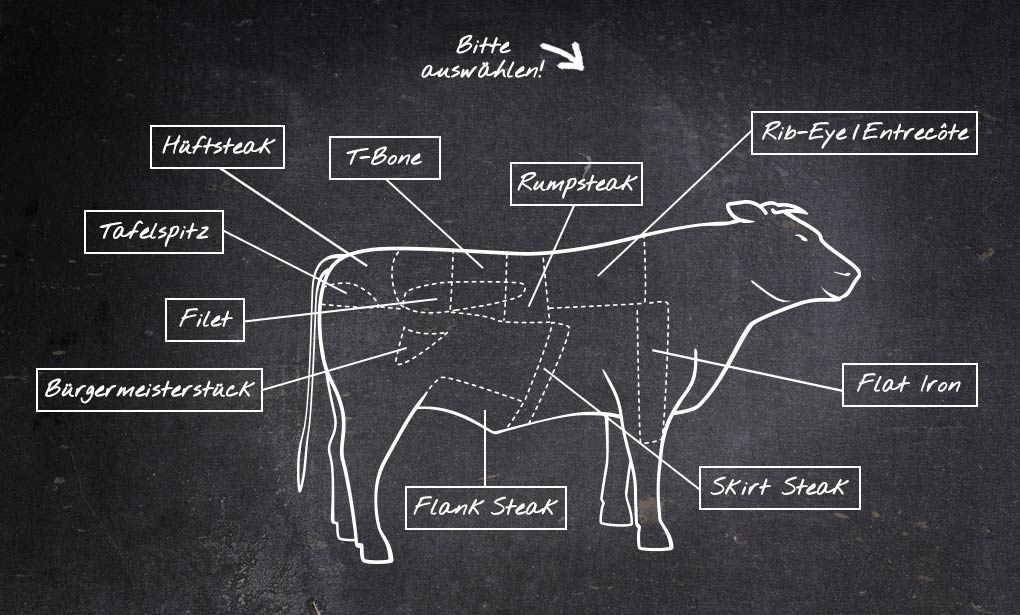 Für unsere kleinen Gäste(bis 12 Jahre)Kinderschnitzel | Pommes Frites	6,90Serviettenknödel | Rahmschwammerl	6,40Hausgemachte Chicken Nuggets | Ketchup	6,60Bunte Nudeln | Tomatensauce | Parmesan	4,40DessertPalatschinken | Marillenmarmelade 5,60Palatschinke | Vanilleeis | Sahne 6,50Topfen-Nougat Knödel | Brösel | Fruchtspiegel 7,40Marillenknödel | Brösel | Fruchtspiegel 6,90